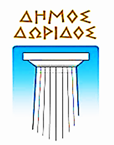 ΕΛΛΗΝΙΚΗ  ΔΗΜΟΚΡΑΤΙΑ               πρακτικό 15/2021             Λιδωρίκι 08/04/2021           ΔΗΜΟΣ  ΔΩΡΙΔΟΣ                                                                                             Αριθ.Πρωτ.: 3275OΙΚΟΝΟΜΙΚΗ ΕΠΙΤΡΟΠΗ	Πληροφ.: Ευαγγ. Στρούζατηλ.: 2266.350.316κιν. 694.222.59.10			   προς:  ΤΑ ΜΕΛΗ ΟΙΚΟΝΟΜΙΚΗΣ  ΕΠΙΤΡΟΠΗΣ  			                           ΔΗΜΟΥ ΔΩΡΙΔΟΣ1.  Παλασκώνη Κωνσταντίνο2.  Μαυρομμάτη Εμμανουήλ3.  Μπαρμπούτη Ιωάννη4.  Παπαγεωργίου Ελένη5.  Καγιά Ιωάννη6.  Ασημάκη ΑθανάσιοΚαλείστε σε δια περιφοράς συνεδρίαση της Οικονομικής Επιτροπής του Δήμου Δωρίδος (μέσω ηλεκτρονικού ταχυδρομείου και τηλεφώνου), που θα πραγματοποιηθεί την Δευτέρα 12  Απριλίου 2021, με ώρα έναρξης 11:00΄ και ώρα λήξης 13:00΄, σύμφωνα με:  α) τις διατάξεις του άρθρου 75 του Ν. 3852/2010 (ΦΕΚ 87 Α΄/7-6-2010), όπως αυτό αντικαταστάθηκε με το άρθρο 77 του Ν. 4555/2018 (Φ.Ε.Κ. 133 Α΄/19-07- 2018),β) το άρθρο 10 της Πράξης Νομοθετικού Περιεχομένου «Κατεπείγοντα μέτρα αντιμετώπισης των αρνητικών συνεπειών της εμφάνισης του COVID-19 και της ανάγκης περιορισμού της διάδοσής του» (ΦΕΚ 55 Α΄/11-3-2020), η οποία κυρώθηκε με το άρθρο 2 του ν.4682/2020 (ΦΕΚ 76 Α΄/3-4-2020),γ) το με αριθ. πρωτ. 18318/13-3-2020 (ΑΔΑ: 9ΛΠΧ46ΜΤΛ6-1ΑΕ) έγγραφο του Υπουργείου Εσωτερικών, με θέμα: «Σύγκλιση συλλογικών οργάνων των δήμων, των περιφερειών και των εποπτευόμενων νομικών τους προσώπων, κατά το διάστημα λήψης των μέτρων αποφυγής και διάδοσης του κορωνοϊού COVID-19»,δ) την  εγκύκλιο του Υπουργείου Εσωτερικών με Αριθμό Εγκυκλίου: 40, Α.Π.: 20930/31-03-2020 (ΑΔΑ: 6ΩΠΥ46ΜΤΛ6-50Ψ), με θέμα: «Ενημέρωση για την εφαρμογή του κανονιστικού πλαισίου αντιμετώπισης του κορωνοϊού COVID-19, αναφορικά με την οργάνωση και λειτουργία των Δήμων» καιε) την εγκύκλιο του Υπουργείου Εσωτερικών με Αριθμό Εγκυκλίου: 163, Α.Π.: 33282/29-05-2020 (ΑΔΑ: Ψ3ΧΝ46ΜΤΛ6-ΑΨ7), με θέμα: «Ενημέρωση αναφορικά με τη διαδικασία λήψης αποφάσεων των συλλογικών οργάνων των δήμων» για τη συζήτηση και λήψη αποφάσεων στα παρακάτω θέματα της ημερήσιας διάταξης:ΘΕΜΑΤΑ ΣΥΖΗΤΗΣΗΣΘΕΜΑ 1:  Έγκριση μελέτης, διενέργειας συνοπτικού διαγωνισμού & καθορισμός των όρων για  την  εκτέλεση της υπηρεσίας: Παροχή υπηρεσιών ναυαγοσωστικής κάλυψης παραλιών  Δ.Ε. Ευπαλίου Δήμου Δωρίδος για το έτος 2021ΘΕΜΑ  2: Έγκριση παράτασης της από 10-12-2018 προγραμματικής σύμβασης μεταξύ του Υπουργείου Πολιτισμού & Αθλητισμού και του Δήμου Δωρίδος για την εκτέλεση του έργου: «ΒΕΛΤΙΩΣΗ ΓΗΠΕΔΟΥ ΜΠΑΣΚΕΤ ΣΤΟΝ ΠΡΟΑΥΛΙΟ ΧΩΡΟ ΤΟΥ ΔΗΜΟΤΙΚΟΥ ΣΧΟΛΕΙΟΥ ΓΛΥΦΑΔΑΣ».ΘΕΜΑ 3:  Λήψη απόφασης για τη σύσταση και τον ορισμό των μελών επιτροπής διερεύνησης τιμών για υποβολή πρότασης του Δήμου Δωρίδος στην Πρόσκληση ΑΤ8 με Α.Π. 19576/19-10-2020 και ΑΔΑ 6ΘΚΡ46ΜΤΛ6-ΒΦ4 (όπως τροποποιήθηκε και ισχύει με την Α.Π. 5447/29-03-2021 και ΑΔΑ Ω0ΩΠ46ΜΤΛ6-ΒΤΣ 1η τροποποίηση), τίτλο «Smart cities, ευφυείς εφαρμογές, συστήματα και πλατφόρμες για την ασφάλεια, υγεία - πρόνοια, ηλεκτρονική διακυβέρνηση, εκπαίδευση - πολιτισμό – τουρισμό και περιβάλλον, δράσεις και μέτρα πολιτικής προστασίας, προστασίας της δημόσιας υγείας και του πληθυσμού από την εξάπλωση της πανδημίας του κορωνοϊού COVID-19» και άξονα προτεραιότητας «Ψηφιακή Σύγκλιση».ΘΕΜΑ 4: Λήψη απόφασης για τη σύσταση και τον ορισμό των μελών επιτροπής διερεύνησης τιμών για υποβολή πρότασης του Δήμου Δωρίδος στην Πρόσκληση ΑΤ10 με Α.Π. 18213/29-09-2020 και ΑΔΑ 681Β46ΜΤΛ6-749 (όπως τροποποιήθηκε και ισχύει με την Α.Π. 5450/29-03-2021 και ΑΔΑ 9ΗΚΗ46ΜΤΛ6-6ΧΦ 1η τροποποίηση), τίτλο «Συντήρηση δημοτικών ανοιχτών αθλητικών χώρων, σχολικών μονάδων, προσβασιμότητα ΑμΕΑ» και άξονα προτεραιότητας «Παιδεία, Πολιτισμός, Τουρισμός και Αθλητισμός».ΘΕΜΑ 5:  Λήψη απόφασης για τη σύσταση και τον ορισμό των μελών επιτροπής διερεύνησης τιμών για υποβολή πρότασης του Δήμου Δωρίδος, στο πλαίσιο των Προσκλήσεων του Προγράμματος «Αντώνης Τρίτσης» και ειδικότερα στην Πρόσκληση ΑΤ12 στον άξονα προτεραιότητας «Περιβάλλον» με τίτλο «Δράσεις ηλεκτροκίνησης στους Δήμους», για σύμβαση προμήθειας με τίτλο «Πρόγραμμα ΑΝΤΩΝΗΣ ΤΡΙΤΣΗΣ: Προμήθεια Ηλεκτροκίνητων οχημάτων, μηχανημάτων και σταθμών φόρτισης του Δήμου Δωρίδος».                  Ο Πρόεδρος              Πολίτης Σταύρος